Publicado en Madrid - Valencia el 01/03/2016 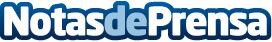 El Facility Manager que ahorra hasta un 35% a las empresas en un clickOptArea, empresa especializada en el ahorro de servicios y suministros externos, se posiciona como una herramienta accesible de fidelización y reducción de costes para PYMES, que logran aumentar sus beneficios

Datos de contacto:Ramón Escrivá PlaCFO900907777Nota de prensa publicada en: https://www.notasdeprensa.es/el-facility-manager-que-ahorra-hasta-un-35-a Categorias: Finanzas Logística Seguros Recursos humanos Otras Industrias http://www.notasdeprensa.es